Aj 4.5. – 10.5.lekce 5 – THE WORLDUč. str. 56, cv. 1 – poslech slovní zásoby – opakujte si nahlas, tento týden už byste měli zvládnout i slovíčka napsat.Pište si nová slovíčka i do slovníčku (podle PS str. 84 – 5A My country, Places)https://elt.oup.com/student/project/level2/unit5/audio?cc=cz&selLanguage=csPS str. 44, cv. 1 – rozluštěte slovíčka z části 5A – poslatPS str. 44, cv. 2 – přiřaďte slovíčka ze cvičení 1 k místům na mapě (např. číslo 2 je mountain – hora, proto na obrázku vidíte, že se to hodilo jen k obrázku A  - je tam i nadmořská výška té hory) – poslatUč. str. 2 – cv. 2 – cvičení je náročnější – kdo by s tím měl větší potíže, vybere si jen dvě věty.Uč. str. 56 – cv. 3 je poslech – dobře poslouchejte, jak se vyslovují číslovky a jednotky délky v angličtině https://elt.oup.com/student/project/level2/unit5/audio?cc=cz&selLanguage=csNaučte se vyslovovat a psát nová přídavná jména a jednotky délky:HIGH – VYSOKÝWIDE – ŠIROKÝLONG – DLOUHÝDEEP – HLUBOKÝa METRE – metr, je počitatelné tedy, množné číslo metres – metrya KILOMETRE – kilometr, je počitatelné tedy, množné číslo kilometres – kilometryOpište si do sešitu otázky a podle poslechu 56/3 doplňte do odpovědi – poslat:How high is that hill?  It´s ______________ high.How hide is this lake?It´s ______________ wide and it´s _____________ long.V otázkách se používá gramatika časování slovesa to Be – být. Pro jistotu vám ji znovu posílám – zopakujte si ji (affirmative – kladné věty, negative – záporné věty, poslední je tvoření otázky).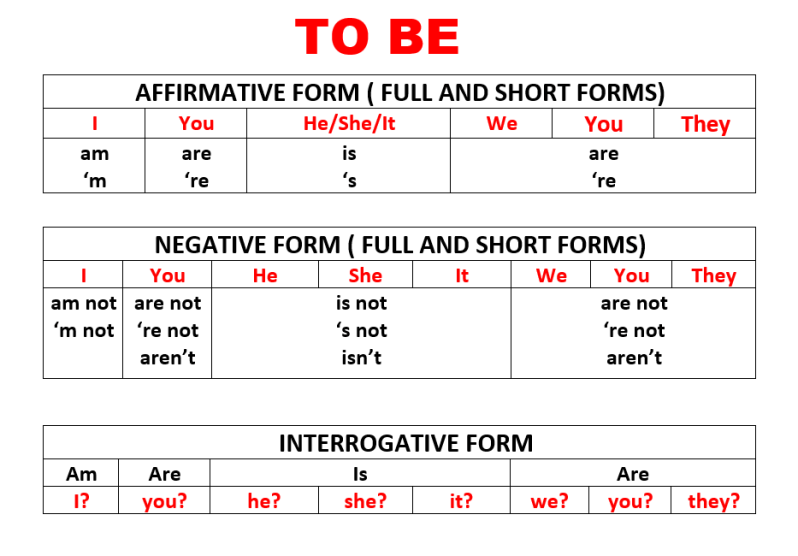 GRAMMAR- nalepit do sešitu nebo opsat:V otázkách na rozměr použijeme tázací zájmeno HOW + PŘÍDAVNÉ JMÉNO.Stejně tak vytvoříme odpověď – totéž přídavné jméno stojí v odpovědi na konci.Př. How long is this river? – Jak dlouhá je ta řeka?It´s 500 kilometres long. – Je dlouhá 500 kilometrů.Před zeměpisným pojmem je většinou určitý člen the nebo zájmeno this/ that.How long?  – Jak dlouhý?How deep? – Jak hluboký?How wide? - Jak široký?How high? – Jak vysoký?Procvičte si tyto otázky v následujícím cvičení:PS str. 44, cv. 3 – otázky musí dávat smysl – určitě se předtím naučte slovíčka! - poslatNa následujícím odkazu najdete online cvičení k naší učebnici – je to procvičování tvoření otázek (How questions)Postupně klikáte na slovíčka, v jakém pořadí musí ve větě být. Když to bude správně, věta se vám odfajfkne.https://elt.oup.com/student/project/level2/unit5/grammar/exercise1?cc=cz&selLanguage=csKdo měl v testu více chyb, může si stále gramatiku minulé lekce opakovat v následujících cvičeních:https://elt.oup.com/student/project/level2/unit4/grammar/exercise1?cc=cz&selLanguage=cs https://elt.oup.com/student/project/level2/unit4/grammar/exercise2?cc=cz&selLanguage=cshttps://elt.oup.com/student/project/level2/unit4/grammar/exercise3?cc=cz&selLanguage=cshttps://elt.oup.com/student/project/level2/unit4/grammar/exercise5?cc=cz&selLanguage=csTlačítko Score – ukáže vaši úspěšnostTlačítko See answers – ukáže správné odpovědiTlačítko Start again – cvičení se spustí znovuOtázky s HOW – JAK?Otázky s HOW – JAK?Otázky s HOW – JAK?Otázky s HOW – JAK?Howlongis this street?It´s 400 metres long.Howhighis this building? It´s 20 metres high.Howdeepis this ocean?It´s 2 kilometres deep.Howwideis this lake?It´s 1 kilometre wide.